پرسشنامه استاندارد دلبستگی به مکان این مقیاس توسط صفارینیا(1390)، بر اساس نظریه لو و آلتمن(1992) و مطالعات تجربی جورجنسن و استدمن(2001) و کیل، موون و تارانت(2004) ساخته شده است. که دیدگاه نگرشی نسبت به دلبستگی مکان دارند. مقیاس مذکور، مشتمل بر 22 سوال  می باشد که سه حیطه شناختی (هویت مکان)، عاطفی (دلبستگی عاطفی) و رفتاری (وابستگی مکان و پیوند اجتماعی)، دلبستگی مکان را می سنجد.مولفه های پرسشنامهتعریف مفهومی متغییر پرسشنامه دلبستگی به مکان، نقطه تلاقی عناصر کالبدی، فعالیتها و مفاهیم ذهنی نسبت به مکان است. این حس دلبستگی موجب تبدیل فضا به مکانی با ویژگیهای حسی و رفتاری خاص برای افراد میشود (سجاد زاده،1392).مقیاس  پرسشنامهاین پرسشنامه بر اساس مقیاس لیکرت (کاملا مخالفم،1؛ مخالفم،2؛ نه موافقم نه مخالف،3؛ موافقم،4؛ کاملا موافقم؛5) میباشد. ( توجه مقیاس لیکرت در انتهای پرسشنامه کاملا توضیح داده شده است.)کاملا مخالفمکاملا موافقم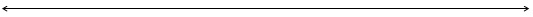 مدل دلبستگی مکانتوجه شکل زیر یک مدل آماده بر تحقیق شما میباشد در صورتی که تحقیق شما از دو متغیر تشکیل شده است مدل خالی را با  مشاهده مدل تکمیل شده پر کنید و در صورتی که تحقیق شما فقط یک متغیر دارد مدل خالی و فلش را پاک کنید.نمره گذاری پرسشنامهاین پرسشنامه بر اساس طیف لیکرت می باشد که از 1 تا 5 نمره گذاری شده است.به دو طریق می توان از  تحلیل این پرسشنامه استفاده کردتحلیل بر اساس مولفههای پرسشنامهتحلیل بر اسا س میزان نمره به دست آمدهتحلیل بر اساس مولفه های پرسشنامه به این ترتیب که ابتدا پرسشنامهها را بین جامعه خود تقسیم و پس از تکمیل پرسشنامهها داده  ها را وارد نرم افزار اس پی اس اس کنید. البته قبل از وارد کردن داده ها شما باید پرسشنامه را در نرم افزار اس پی اس اس تعریف کنید و سپس شروع به وارد کردن داده ها کنید. چگونگی کار را برای شفافیت بیشتر به صورت مرحله به مرحله توضیح می دهیممرحله اول. وارد کردن اطلاعات تمامی سوالات پرسشنامه ( دقت کنید که شما باید بر اساس طیف لیکرت عمل کنید مثلا اگر شخصی سوال 7 پرسشنامه را خیلی کم انتخاب کرده است شما باید در پرسشنامه در جلوی سوال 7 عدد 1 ( خیلی کم ) را بگذارید.مرحله دوم. پس از وارد کردن داده های همه سوالات، سوالات مربوط به هر مولفه را کمپیوت(compute) کنید. مثلا اگر مولفه اول X و سوالات  آن 1 تا 7 است شما باید سوالات 1 تا 7 را compute کنید تا مولفه x ایجاد شود.به همین ترتیب همه مولفه ها را ایجاد کنید و پس از این کار  در نهایت شما باید همه مولفه ها  که ایجاد کردید را با هم compute کنید تا این بار متغیر اصلی تحقیق به وجود بیاید که به طور مثال متغیر مدیریت دانش یا ... است.مرحله سوم. حالا شما هم مولفهها را به وجود آورده اید و هم متغیر اصلی تحقیق را؛ حالا می توانید از گرینه  آنالیز  هر آزمونی که می خواهید برای این پرسشنامه( متغیر) بگیرید.مثلا می توانید آزمون توصیفی( میانگین، انحراف استاندارد، واریانس) یا می توانید آزمون همبستگی را با یک  متغیر دیگر  بگیرید.تحلیل بر اساس میزان نمره پرسشنامه بر اساس این روش از تحلیل شما نمرههای به دست آمده را  جمع کرده و سپس بر اساس جدول زیر قضاوت کنید.توجه داشته باشید میزان امتیاز های زیر برای یک پرسشنامه است در صورتی که به طور مثال شما 10 پرسشنامه داشته باشید باید امتیاز های زیر را ضربدر 10 کنیدمثال: حد پایین نمرات پرسشنامه به طریق زیر بدست آمده استتعداد سوالات پرسشنامه* 1 = حد پایین نمرهدر صورتی که نمرات پرسشنامه بین 22 تا 44 باشد،  میزان دلبستگی مکان در این جامعه ضعیف می باشد.در صورتی که نمرات پرسشنامه بین 44 تا 66 باشد، میزان دلبستگی مکان در سطح متوسطی می باشد.در صورتی که نمرات بالای 66 باشد، میزان دلبستگی مکان بسیار خوب می باشد.روایی و پایایی پرسشنامه قابلیت اعتماد یا پایایی یک ابزار عبارت است از درجه ثبات آن در اندازه گیری هر آنچه اندازه میگیرد یعنی  اینکه ابزار اندازهگیری در شرایط یکسان تا چه اندازه نتایج یکسانی به دست میدهد.پایایی این پرسشنامه توسط (سجاد زاده،1392).با آزمون آلفای کرونباخ با استفاده از نرم افزار  بالای spss  بدست آمده است که به ترتیب زیر می باشد.منابعسجاد زاده،حسن(1392).نقش دلبستگی به مکان در هویت بخشی به میدان های شهری- نمونه موردی: میدان آرامگاه شهر همدان،مجله هنر معماری،شماره 25مولفه ها سوالاتهویت مکان1-4دلبستگی عاطفی5-14وابستگی مکان15-18پیوند اجتماعی19-22کاملا موافقمموافقمنه موافقم نه مخالفمخالفمکاملا مخالفمگزينه54321امتيازاطلاعات شما روی نتیجه پژوهش موثر خواهد بود؛ پس لطفا با دقت و بدون جهت گیری به سوالات پاسخ دهیداطلاعات شما روی نتیجه پژوهش موثر خواهد بود؛ پس لطفا با دقت و بدون جهت گیری به سوالات پاسخ دهیداطلاعات شما روی نتیجه پژوهش موثر خواهد بود؛ پس لطفا با دقت و بدون جهت گیری به سوالات پاسخ دهیداطلاعات شما روی نتیجه پژوهش موثر خواهد بود؛ پس لطفا با دقت و بدون جهت گیری به سوالات پاسخ دهیداطلاعات شما روی نتیجه پژوهش موثر خواهد بود؛ پس لطفا با دقت و بدون جهت گیری به سوالات پاسخ دهیداطلاعات شما روی نتیجه پژوهش موثر خواهد بود؛ پس لطفا با دقت و بدون جهت گیری به سوالات پاسخ دهیداطلاعات شما روی نتیجه پژوهش موثر خواهد بود؛ پس لطفا با دقت و بدون جهت گیری به سوالات پاسخ دهیداطلاعات شما روی نتیجه پژوهش موثر خواهد بود؛ پس لطفا با دقت و بدون جهت گیری به سوالات پاسخ دهیداطلاعات شما روی نتیجه پژوهش موثر خواهد بود؛ پس لطفا با دقت و بدون جهت گیری به سوالات پاسخ دهیدسن20-2526-3031-3535 به بالامیزان تحصیلاتدیپلم و پاینترفوق دیپلملیسانسکارشناسی و بالاترسابقه خدمت5 سال و کمتر6 تا 10سال11 تا15سالبیشتر از 15 سالجنسیتزنزنزنمردمردمردایمیلبرای اطلاع از نتایج تحقیق( اختیاری) برای اطلاع از نتایج تحقیق( اختیاری) برای اطلاع از نتایج تحقیق( اختیاری) برای اطلاع از نتایج تحقیق( اختیاری) برای اطلاع از نتایج تحقیق( اختیاری) برای اطلاع از نتایج تحقیق( اختیاری) برای اطلاع از نتایج تحقیق( اختیاری) برای اطلاع از نتایج تحقیق( اختیاری) مولفه هامولفه هاسوالاتکاملاً مخالفممخالفمبی نظرموافقمکاملا موافقممولفه هامولفه هاسوالاتمولفه هامولفه هاسوالات12345هویت مکان1وقتی به محله زندگی خود وارد می شوم احساس خوبی دارم. کاملاً موافقموافقبی نظرمخالفکاملاً مخالفهویت مکان2با زندگی کردن در این محل احساس می کنم هویت دارم و کسی هستم.کاملاً موافقموافقبی نظرمخالفکاملاً مخالفهویت مکان3در مقایسه با مکان های دیگر وقتی در این محل هستم، احساس آرامش می کنم.کاملاً موافقموافقبی نظرمخالفکاملاً مخالفهویت مکان4از آسیب رسیدن و تخریب محل زندگیم احساس آشفتگی می کنم.کاملاً موافقموافقبی نظرمخالفکاملاً مخالفدلبستگی عاطفی5بعد از ورود به محل زندگیم احساس امنیت می کنم.کاملاً موافقموافقبی نظرمخالفکاملاً مخالفدلبستگی عاطفی6سعی می کنم برای رفتن به مسجد، پارک و سینما از مراکز محل خودم استفاده کنم.کاملاً موافقموافقبی نظرمخالفکاملاً مخالفدلبستگی عاطفی7به علت خو گرفتن تمایلی به نقل مکان کردن از این محل ندارم.کاملاً موافقموافقبی نظرمخالفکاملاً مخالفدلبستگی عاطفی8احساس می کنم محل زندگیم بخش از وجود من شده است.کاملاً موافقموافقبی نظرمخالفکاملاً مخالفدلبستگی عاطفی9این محل برای من اهمیت دارد و به من ارزش می دهد.کاملاً موافقموافقبی نظرمخالفکاملاً مخالفدلبستگی عاطفی10از زندگی و گذراندن اوقات فراغت در محل خودم احساس خوشحالی می کنم.کاملاً موافقموافقبی نظرمخالفکاملاً مخالفدلبستگی عاطفی11محل زندگیم را در مقایسه با سایر نواحی شهر، بیشتر دوست دارم.کاملاً موافقموافقبی نظرمخالفکاملاً مخالفدلبستگی عاطفی12به دیگران می گویم که در این محل زندگی می کنم و از ان نیز مفتخرم.کاملاً موافقموافقبی نظرمخالفکاملاً مخالفدلبستگی عاطفی13اگر به مکان نا آشنایی نقل مکان کنم احساس آشفتگی می کنم.کاملاً موافقموافقبی نظرمخالفکاملاً مخالفدلبستگی عاطفی14به محله ای که در آن زندگی می کنم وابسته ام.کاملاً موافقموافقبی نظرمخالفکاملاً مخالفوابستگی مکان15از دوستی و رابطه با همسایگان محلم لذت می برم.کاملاً موافقموافقبی نظرمخالفکاملاً مخالفوابستگی مکان16سعی می کنم برای آموزش از مدارس و کلاس آموزشی محل خودم استفاده کنم.کاملاً موافقموافقبی نظرمخالفکاملاً مخالفوابستگی مکان17ترجیح می دهم مایحتاج ضروری را از فروشگاه های محل سکونتم خریداری کنم.کاملاً موافقموافقبی نظرمخالفکاملاً مخالفوابستگی مکان18با ساکنین محله سلام و علیک و احوالپرسی می کنم.کاملاً موافقموافقبی نظرمخالفکاملاً مخالفپیوند اجتماعی19از تعامل و آشنایی با همسایگان، کسبه و آشنایان محلم احساس شخصیت می کنم.کاملاً موافقموافقبی نظرمخالفکاملاً مخالفپیوند اجتماعی20زندگی در این محل باعث یادآوری خاطرات گذشته در من می شود.کاملاً موافقموافقبی نظرمخالفکاملاً مخالفپیوند اجتماعی21با زندگی کردن در این محل احساس می کنم اشتراکات زیادی با سایرین دارم.کاملاً موافقموافقبی نظرمخالفکاملاً مخالفپیوند اجتماعی22در این محل آشتایانی دارم که ارتباط و تعامل با آنها باعث اعتماد به نفسم می شود.کاملاً موافقموافقبی نظرمخالفکاملاً مخالفحد پایین نمره حد متوسط نمراتحد بالای نمرات2266110نام متغیرمیزان آلفای کرونباخدلبستگی به مکان88/0